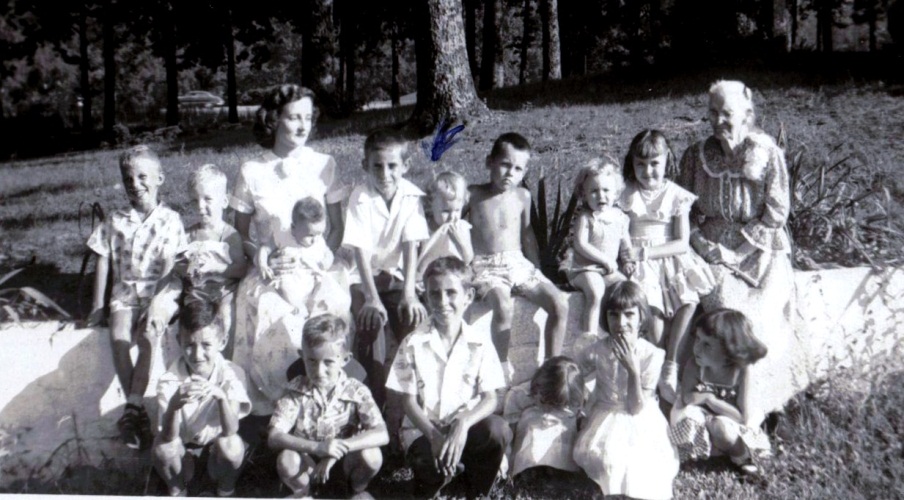 Photograph made 1953 when Lula Hocutt Caine as 92 years old at the Robert Daly, Sr. house in Irondale, Alabama.  Front row as identified by Mary Daly Herrin (back row, 3rd from left):Jerry Brasher, son of Juanita, daughter of Dorothy Prince, daughter of Vista Caine, sister of Pearl Caine HollimanRobert Daily, Jr., son of Vena Holliman DalyJerry or Terry Holliman, twin son of Euhal and Edna HollimanJean Holliman, 4th child of Euhal and Edna HollimanAnne Holliman Phillips, daughter of Euhal and EdnaPam Holliman, daughter of Ralph and Motie HollimanBack or second row:Unnamed sons of B.J. and Alta Cook and grandsons of Maude Caine Cook, sister of Pearl Caine HollimanMary Daly Herrin, daughter of Robert W. Daly, Sr. and Vena Holliman DalyClayton Herrin, baby on Mary’s lap, her first borneJerry or Terry HollimanBecky and Glenn Holliman, children of Bishop and Gerry Stansbery HollimanSusan and Carol Cornelius, daughters of Walter and Virginia Holliman CorneliusLula Hocutt Caine had four children: Floyd, Pearl, Maude and Vista.  Floyd had three children: Floyd Jr. Annie Lue and Mildred.My thanks to Clayton and Mary Herrin for the identifications.